YOUNG VOLUNTEER CONSENT FORMMary’s Meals Međugorje aims to ensure, as far as reasonably practicable, the health and safety of our underage volunteers during their presence at the Youth festival. For any child aged under 18, we need written permission from a parent, guardian or responsible adult on their behalf.By completing this form, the young volunteer consents that he/she has been informed and introduced to the basic safety instructions that includes the necessary preventative measures against dehydration and adequate sun protection. While volunteering in the Information Centre our volunteers will be able to access free fresh water to stay hydrated. The Container and the umbrellas can provide protection and shade from the sun. However, we also suggest that Volunteers bring sunscreen. Thank you for your help. Volunteers maybe included in photographs and videos which Mary’s Meals may use in: presentations, websites, social media (Facebook, Instagram and twitter), publications, print/online media and television and radio.    By signing below, you are giving your consent for the young person named above to volunteer in the Mary’s Meals Information Centre, Medjugorje, Bosnia & Herzegovina. You are also confirming that you are happy to give your permission for interviews and photography of the young person volunteering.Please sign this form to show you are happy to give permission for the stories of the young person in your care to be used by Mary’s Meals for the purposes outlined above.Young person’s signature                  Date     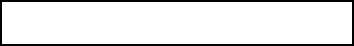 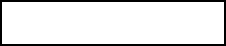 Adult’s Signature                                                                     		Date              Mary’s Mealsrepresentative          Date             Full namePosition, or relation to the young personAddressTelephoneName of Young Person Volunteering